COMMUNITY HEALTH IMPROVEMENT PLANSTRATEGIES TO ADDRESS CHRONIC CONDITIONS (Heart Diseases, Diabetes, Chronic Kidney Disease, Cancer, and Obesity)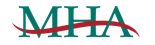 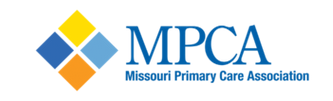 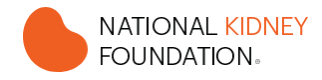 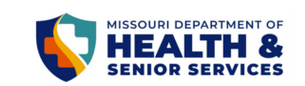 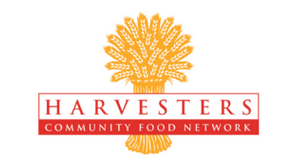 Desired Outcome: Using a multifaceted approach to prevent and manage chronic conditions such as heart diseases, diabetes, chronic kidney disease, cancer, and obesity.Goals: (These goals are very general. Organizations are encouraged to change them as needed to meet their unique needs).Reduce the obesity in both adults and children by a certain percent in each geographic area by a specific timeframe. Increase percent of individuals reporting improved physical activity per the Behavioral Risk Factor Surveillance System (BRFSS). Increase the number of patients screened for chronic diseases such as heart diseases, diabetes, cancer, etc.Decrease chronic diseases-related hospital visits and ED utilization.Strategy: Awareness, Education/Training, Screening and OutreachActivity or ActionInternal/External PartnersKey Process MeasuresTimelineOffer free blood pressure screenings in the community to identify potential risk factors and determine the appropriate best practice approaches to prevent and manage chronic conditions such as heart diseases, diabetes, cancer, and obesity.    Provider organizations such as:HospitalsHealth departmentsCommunity health centersStatewide organizationsRegional/Community-based organizations Number of events heldNumber of individuals screenedTBDImplement diet and exercise opportunities aimed at decreasing preventable chronic diseases such as diabetes, heart disease, cancer among others. These strategies will be key in helping people manage their weight. Provider organizations such as:HospitalsHealth departmentsCommunity health centersOther community-based organizations as neededNumber of diet and exercise opportunities offered Number of participantsTBDConsider utilizing the mobile mammography screenings using a bus or van in the community. (This is specific to cancer and is contingent upon availability of the necessary resources.)Provider organizations such as:HospitalsHealth departmentsCommunity health centersOther community-based organizations as neededNumber of screenings completedNumber of patients utilizing the mobile mammographyTBDOffer extended hours outside the normal times for chronic diseases screening, i.e., mammograms imaging center, to provide the needed flexibility for patients who may be busy working when they are open during the normal hours.Provider organizations such as:HospitalsHealth departmentsCommunity health centersOther community-based organizations as neededNumber of individuals accessing screening services during the extended hoursTBDImplement the Chronic Care Management Program CCM.Provider organizations such as:HospitalsHealth departmentsCommunity health centersOther community-based organizations as neededNumber of patients identified as eligible to participateNumber of patients recruited and actively participating in the programTBDImplement a Chronic Disease Self- Management Program that addresses self- management of chronic diseases, i.e., cardiopulmonary, cardiac nutrition.https://www.ncoa.org/healthy-aging/chronic-disease/chronic-disease-self-management-programs/Provider organizations such as:HospitalsHealth departmentsCommunity health centersOther community-based organizations as neededNumber of patients participating in the programTBDPromote self-management tools in patient portal to assist patients with recording self-care results such as blood pressure, blood sugar and weight.Provider organizations such as:HospitalsHealth departmentsCommunity health centersOther community-based organizations as neededNumber of patients utilizing the patient portalTBDImplement Self-Measured Blood Pressure Monitoring (SMBP).https://millionhearts.hhs.gov/files/MH_SMBP_Clinicians.pdfProvider organizations such as:HospitalsHealth departmentsCommunity health centersOther community-based organizations as neededNumber of patients utilizing the SMBP technologyTBDWork closely with organizations offering transportation services in the community to provide individuals in need of the service to and from their appointments.Provider organizations such as:Hospitals/ health systemsHealth departmentsCommunity health centersOther community-based organizations as neededNumber of fully executed contracts with partners offering the serviceNumber of individuals utilizing the transportation servicesTBDOffer patients and families education to improve CKD awareness, prevention, and management, including organ transplant. Address the social determinants of health that conspire to influence progression to late-stage chronic disease, including ESRD.Provider organizations such as:Hospitals/ health systemsHealth departmentsCommunity health centersNumber of patients and families offered education on CKDTBDEmploy free community-based CKD screening in conjunction with other chronic disease (BP and A1C) screenings to identify individuals who may be at risk or already have kidney disease.Provider organizations such as:Hospitals/ health systemsHealth departmentsCommunity health centersNumber of events heldNumber of people screened for BP, A1CTBDEquip health care providers with the needed knowledge and understanding of CKD care and management guidelines through didactic education and training opportunities.Expand engagement of Community Health Workers and pharmacists in CKD screening and education among at-risk populations. Provider organizations such as:Hospitals/ health systemsHealth departmentsCommunity health centersNumber of didactic education & training opportunities offeredNumber of providers attending the sessions offeredTBDIntegrate CKD educational resources into primary care workflows and provide the support essential for patients with Chronic Kidney Disease.Provider organizations such as:Hospitals/ health systemsHealth departmentsCommunity health centersNumber of resources sharedNumber of patients provided with the necessary resourcesTBDImplement and promote Take Charge of Your Kidney Health, a CKD-specific Chronic Disease Self-Management Program (CDSMP), to facilitate support groups for patients with CKD.Provider organizations such as:Hospitals/ health systemsHealth departmentsCommunity health centersSuccessful implementation of CKD programTBDPromote the CKD ECHO series to increase provider engagement across the state.Provider organizations such as:Hospitals/ health systemsHealth departmentsCommunity health centersNational Kidney FoundationMissouri Kidney FoundationNumber of CKD ECHO sessions offeredNumber of providers participating in the sessionsTBDEvaluate patterns in CKD testing, diagnosis, and management to interpret and translate the data into actionable next steps for quality improvement.Properly risk stratify hypertensive and diabetic patients to assess undiagnosed CKD in at-risk populations.Provider organizations such as:Hospitals/ health systemsHealth departmentsCommunity health centersNational Kidney FoundationMissouri Kidney FoundationNumber of CKD testing and diagnosisTBDImplement the Kidney Profile to order the tests needs to properly detect and diagnosis kidney disease in assessing both eGFR and ACR.Provider organizations such as:Hospitals/ health systemsHealth departmentsCommunity health centersNational Kidney FoundationMissouri Kidney FoundationNumber of times the kidney profile to order is completed including an assessment of the eGFR and ACRTBDIdentify and implement process changes, workflows, and other clinical decision support tools to increase testing, diagnosis, and management of CKD.Provider organizations such as:Hospitals/ health systemsHealth departmentsCommunity health centersNational Kidney FoundationMissouri Kidney FoundationNumber of CKD testing, diagnosis and management following the implementation of streamlined processTBDEnsure that providers are reminding their patients about recommended screenings for chronic diseases.Provider organizations such as:HospitalsHealth departmentsCommunity health centersOther community-based organizations as neededNumber of times providers remind patients about their recommended screenings. This can also be measures as a percent of the total reminded versus total patients seen.TBDHealth and wellness meetings and assessments within businesses which creates opportunities to screen more people at their convenience. Provider organizations such as:HospitalsHealth departmentsCommunity health centersOther community-based organizations as neededNumber of meetings held in businessesNumber of individuals screenedTBDMonthly newsletters dissemination – specifically covering information about chronic disease prevention and management.Provider organizations such as:HospitalsHealth departmentsCommunity health centersOther community-based organizations as neededNumber of newsletters disseminated monthlyTBDSubmit grant applications to target chronic conditions such as diabetes, heart disease, cancer, obesity, among others.Provider organizations such as:HospitalsHealth departmentsCommunity health centersOther community-based organizations as neededNumber of grant applications submittedNumber of grants receiving funding to address chronic conditionsTBDExpansion of bike trails, sidewalks and other amenities that create a provide safe places for people to exercise.Provider organizations such as:HospitalsHealth departmentsCommunity health centersOther community-based organizations as neededLength of new bike trail expansion (measurement in miles)TBDImplement a comprehensive plan for exercise opportunities.Provider organizations such as:HospitalsHealth departmentsCommunity health centersOther community-based organizations as neededOne comprehensive plan to be completedTBDImplement a standardized tool to track non-medical social determinants of health.Provider organizations such as:HospitalsHealth departmentsCommunity health centersOther community-based organizations as neededNumber of patients screened for social determinants of healthTBDImplement a closed loop social referral platform in collaboration with community partners to help connect individuals with the resources sought.Provider organizations such as:HospitalsHealth departmentsCommunity health centersOther community-based organizations as neededNumber of organizations participating and utilizing the same social referral platformNumber of individuals screened positive and connected with the resources soughtTBDIncrease physician engagement opportunities on chronic conditions.  Provider organizations such as:HospitalsHealth departmentsCommunity health centersOther community-based organizations as neededNumber of physicians participating in events/trainingsTBDIncrease marketing opportunities on chronic conditions such as diabetes, heart disease, cancer, among othersProvider organizations such as:HospitalsHealth departmentsCommunity health centersOther community-based organizations as neededNumber of times resources on chronic conditions are marketedTBDCollaborate with local partners to host community wellness/fitness events and activities such as walking, running and biking for youth, adults and families at large.Provider organizations such as:HospitalsHealth departmentsCommunity health centersOther community-based organizations as neededNumber of collaborating partnersNumber of attendees participating in the eventsNumber of events heldTBDOffer low-cost or free community education classes and materials on the importance of diet and exercise to prevent chronic diseases such as cancer, diabetes, heart disease, among othersProvider organizations such as:HospitalsHealth departmentsCommunity health centersOther community-based organizations as neededNumber of educational events heldNumber of individual participantsNumber of resources sharedTBDRecruit employers to offer wellness screening programs for their employees to promote health and wellness Provider organizations such as:HospitalsHealth departmentsCommunity health centersOther community-based organizations as neededNumber of employers recruitedNumber of employees participatingTBDCreate resource guide with information about the different activities/programs in the community that address chronic diseases such as diabetes, heart disease, cancer, among othersProvider organizations such as:HospitalsHealth departmentsCommunity health centersOther community-based organizations as neededOne comprehensive and updated resource guide to be completed or updated annuallyTBDCreate educational material content for social media campaign to bring awareness on chronic diseases such as diabetes, heart disease, cancer, among others Provider organizations such as:HospitalsHealth departmentsCommunity health centersOther community-based organizations as neededNumber of educational materials created on chronic diseasesTBDCreate resource cards with “quick” information about specific chronic diseases with QR code that links to more information about disease. Disseminate them strategically in different settings of care. These cards may include topics such as diabetes signs and symptoms, exercise at desk, tips for deep breathing, smoking cessation strategies, cancer screenings, among othersProvider organizations such as:HospitalsHealth departmentsCommunity health centersOther community-based organizations as neededNumber of resource cards disseminatedNumber of locations where the resources developed are disseminatedTBDBring awareness to issues about vaping to schools and local businesses; possibly do presentations at schools and local businesses.Provider organizations such as:HospitalsHealth departmentsCommunity health centersOther community-based organizations as neededNumber of presentations offeredNumber of attendees at the sessionsTBDCollaborate and participate in community health fairs, coalitions, stakeholders and partnerships that are targeted towards chronic conditions.Provider organizations such as:HospitalsHealth departmentsCommunity health centersOther community-based organizations as neededNumber of individuals attending the fairsNumber of individuals screenedNumber of resources disseminatedNumber of partners collaboratingTBDDisseminate chronic disease prevention information on radio or other readily available channels. Provider organizations such as:HospitalsHealth departmentsCommunity health centersOther community-based organizations as neededNumber of times information is shared on radio or other channelsNumber of listeners during the sessionTBDIncorporate practices that promote health equity into planning and execution of strategies under chronic disease priority.Provider organizations such as:HospitalsHealth departmentsCommunity health centersOther community-based organizations as neededNumber of health equity practices incorporated into the organization’s strategyNumber of metrics on health disparities, social determinants of health, etc.TBDProvide diversity and cultural competency training to providers and staff that increases awareness of health disparities in the region.Provider organizations such as:HospitalsHealth departmentsCommunity health centersOther community-based organizations as neededNumber of trainings offeredNumber of providers and staff participating in the training eventsTBDActive participation in innovative programs and pilots on chronic conditions to help reduce avoidable utilization and avoidable readmissions.Provider organizations such as:HospitalsHealth departmentsCommunity health centersOther community-based organizations as neededNumber of readmissions during the baseline and intervention phasesNumber of avoidable utilizations during the baseline and intervention phasesNumber of pilots the organization is participating in at any given timeTBDImplement and promote the CDC Diabetes Prevention Program (DPP), Diabetes Self-Management Program (DSMP) and other evidence-based programs.Provider organizations such as:HospitalsHealth departmentsCommunity health centersOther community-based organizations as neededNumber of individuals participating in the DPP and DSMP programNumber of community organizations certified to offer the DPP/DSMP programsTBDProvide and enroll individuals with prediabetes in Diabetes Self-Management Education Program (DSME). https://www.cdc.gov/learnmorefeelbetter/programs/diabetes.htmProvider organizations such as:HospitalsHealth departmentsCommunity health centersOther community-based organizations as neededNumber of individuals enrolled in DSME programsTBDProvide and enroll individuals with prediabetes in Diabetes Empowerment Education Program (DEEP). https://www.mhanet.com/mhaimages/sqi/chna/Diabetes%20Empowerment%20Education.pdf Provider organizations such as:HospitalsHealth departmentsCommunity health centersOther community-based organizations as neededNumber of individuals enrolled in DEEPTBDActive participation in the state, regional or community Diabetes Shared Learning Network.Provider organizations such as:HospitalsHealth departmentsCommunity health centersOther community-based organizations as neededNumber of meetings attendedTBDActive participation in the Missouri Million Hearts Program.Provider organizations such as:HospitalsHealth departmentsCommunity health centersOther community-based organizations as neededNumber of meetings attendedTBDEvaluate becoming a Million Hearts® partner by aligning with their priority action guides and protocols.Provider organizations such as:HospitalsHealth departmentsCommunity health centersOther community-based organizations as neededProgress towards aligning goals to Million HeartsTBDImplement Million Hearts 2027 priorities of building healthy communities by working with local agencies and community-based organizations to decrease tobacco use, physical inactivity, and particulate pollution exposureProvider organizations such as:HospitalsHealth departmentsCommunity health centersOther community-based organizations as neededRate of tobacco use compared to baselineRate of physical inactivity compared to the baselineRate of particulate pollution exposure compared to the baselineTBDImplement Million Hearts 2027 priorities of optimizing care by addressing the following:Improve appropriate aspirin or anticoagulant useImprove blood pressure controlImprove cholesterol management Improve smoking cessationIncrease the use of cardiac rehabProvider organizations such as:HospitalsHealth departmentsCommunity health centersOther community-based organizations as neededNumber of individuals receiving aspirin or anticoagulant as requiredNumber of patients showing improved blood pressure control readings Number of individuals showing improved cholesterol readings Number of individuals quitting smokingNumber of additional patients utilizing cardiac rehabTBDActive participation in the state, regional or community cancer stakeholder group.Provider organizations such as:HospitalsHealth departmentsCommunity health centersOther community-based organizations as neededNumber of meetings attendedTBDHeart disease screening events that include evidence-based tobacco cessation education and screening.
Provider organizations such as:HospitalsHealth departmentsCommunity health centersOther community-based organizations as neededNumber of screening opportunities offeredNumber of individuals participatingNumber of collaborating organizationsTBDSupport the implementation of the “MOST Teens Don’t Campaign” in school settings.Provider organizations such as:HospitalsHealth departmentsCommunity health centersOther community-based organizations as neededNumber of schools implementing the programTBDDevelop and offer standardized smoking cessation education and/or facilitate referral to cessation program.Provider organizations such as:HospitalsHealth departmentsCommunity health centersOther community-based organizations as neededNumber of individuals participating in the sessionsTBDDevelop “Worksite Health Promotion Program” based on CDC Worksite Health Scorecard to prevent heart disease, stroke, diabetes and related health conditions.Provider organizations such as:HospitalsHealth departmentsCommunity health centersOther community-based organizations as neededNumber of employees participating in the programTBDProvide tools and resources to support screening and for patients and families in need of services for prevention/lifestyle management.Provider organizations such as:HospitalsHealth departmentsCommunity health centersOther community-based organizations as neededNumber of tools and resources disseminatedNumber of patients making use of the tools and resources sharedTBDIdentify methods to reach Latino and African Americans (e.g., churches) and convert screening and educational materials to Latino and African Americans appeal as needed to improve cultural competency.Provider organizations such as:HospitalsHealth departmentsCommunity health centersOther community-based organizations as neededNumber of organizations supporting minorities that are engaged in community health activitesTBDAdvocate and adopt tobacco-free school policies specifically in the ZIP codes identified to have the highest rates of smoking in the region through education and promotional campaign.Provider organizations such as:HospitalsHealth departmentsCommunity health centersOther community-based organizations as neededNumber of schools adopting tobacco-free policiesTBDAdvocate for the implementation of school-based curriculum on tobacco prevention through education and promotional campaigns.Provider organizations such as:HospitalsHealth departmentsCommunity health centersOther community-based organizations as neededNumber of schools implementing curriculum focused on tobacco preventionTBDAdvocate and provide education to encourage adoption of smoke free policies and local tobacco-free ordinances across the counties in this region, e.g., Tobacco 21, point-of-sale initiatives.Provider organizations such as:HospitalsHealth departmentsCommunity health centersOther community-based organizations as neededNumber of local organizations adopting smoke-free policiesTBDDevelop senior health program including ongoing (at least quarterly) community and minority health screening program for key CVD risk factors such as blood pressure, cholesterol and BMI.Provider organizations such as:HospitalsHealth departmentsCommunity health centersOther community-based organizations as neededNumber of events held per yearNumber of seniors screenedTBDHost annual community health screening event on “Know Your Numbers” to include CVD profile screenings and facilitate referral or evidence- based interventions when screening positive for risk factor(s) or disease process.Provider organizations such as:HospitalsHealth departmentsCommunity health centersOther community-based organizations as neededNumber of individuals participating in the annual eventNumber of collaborating organizationsNumber of referrals made during the exercise TBDAssess hospitals utilizing CDC Worksite Health Scorecard and develop action plan including onsite screening event. https://www.cdc.gov/dhdsp/pubs/docs/HSC_Manual.pdf Provider organizations such as:HospitalsHealth departmentsCommunity health centersOther community-based organizations as neededNumber of hospitals utilizing the CDC scorecardTBDIncrease Medicare annual wellness exams and develop appropriate plan of care for CVD and hypertension.Provider organizations such as:HospitalsHealth departmentsCommunity health centersOther community-based organizations as neededNumber of annual wellness exams completedTBDPromote Community-Based Non-Physician or Self-Screenings performed by other stakeholders. https://academic.oup.com/ajh/article/28/11/1316/2743206 Provider organizations such as:HospitalsHealth departmentsCommunity health centersOther community-based organizations as neededNumber of non-physician or self-screenings performed by other stakeholdersTBDIdentify patients without a primary care provider through a variety of channels such as employers, community events, health fairs.Provider organizations such as:HospitalsHealth departmentsCommunity health centersOther community-based organizations as neededNumber of patients without providers identified and connected to oneTBDExplore and implement telemedicine program (Includes remote monitoring) options to improve access to specialists.Provider organizations such as:HospitalsHealth departmentsCommunity health centersOther community-based organizations as neededNumber of patients utilizing telemedicine technologyNumber of specialists utilizing telemedicine technologyTBDIncrease patient portal access to promote patient communication with care providers, patient access to test results, and patientability to schedule appointments electronically.Provider organizations such as:HospitalsHealth departmentsCommunity health centersOther community-based organizations as neededNumber of patients utilizing the patient portalTBDEvaluate utilization of Community Health Workers to improve health equity and better serve those with CVD, diabetes, cancer,  among other chronic conditions.Provider organizations such as:HospitalsHealth departmentsCommunity health centersOther community-based organizations as neededNumber of organizations utilizing community health workers in different settings of care TBDCoordinate and manage care across the continuum by tracking patients from hospital to post-acute care setting (home, SNF/nursing home, rehab, or palliative).Provider organizations such as:HospitalsHealth departmentsCommunity health centersOther community-based organizations as neededNumber of patients tracked for appropriateness across the continuum of care TBDContinue to implement evidence-based protocols through EHR to manage care across the continuum related to key metrics ofcholesterol, lipids and blood pressure, blood glucose (using CDC guidelines).Provider organizations such as:HospitalsHealth departmentsCommunity health centersOther community-based organizations as neededNumber of protocols implemented and followed as required of the processTBDApply for the Patient Centered Medical Home Level III Recognition and implement it to help the hospital/health system focus efforts on clinical performance, proper utilization, cost management and customer experience.Provider organizations such as:HospitalsHealth departmentsCommunity health centersOther community-based organizations as neededFully implemented and recognized Patient Centered Medical Home Level III TBDContinue to host or collaborate to provide support groups: stroke, mended hearts, diabetes, cancer, among others.Provider organizations such as:HospitalsHealth departmentsCommunity health centersOther community-based organizations as neededNumber of chronic diseases support groups implementedNumber of patients utilizing support groupsTBDConsider implementing evidence-based heart disease programs such as the Bootheel Heart Health Project and Missouri Cardiovascular Health (CVH) Program. https://cdc.thehcn.net/promisepractice/index/view?pid=3442;  https://www.micalhoun.org/promisepractice/index/view?pid=545Provider organizations such as:HospitalsHealth departmentsCommunity health centersOther community-based organizations as neededNumber of partners implementing evidence-based heart disease programsTBDEducate providers about the eligibility requirements for WISEWOMAN screenings and referrals. https://health.mo.gov/living/healthcondiseases/chronic/wisewoman/ Provider organizations such as:HospitalsHealth departmentsCommunity health centersOther community-based organizations as neededNumber of providers educated about the WISEWOMAN eligibility requirementsTBDImprove MIPS Quality Scores for hemoglobin A1c, lipids, blood pressure, neuropathy, fasting plasma glucose testing to identify patients with prediabetes and maintain control of clinical indicators for existing patients with diabetes.Provider organizations such as:HospitalsHealth departmentsCommunity health centersOther community-based organizations as neededNumber of patients showing improvement in key metrics such as hemoglobin A1c, lipids, blood pressure and fasting plasma glucose testing, etc.TBD